Before theFederal Communications CommissionWashington, D.C. 20554ORDERAdopted:  August 30, 2023	Released:  August 30, 2023By the Deputy Chief, Mobility Division, Wireless Telecommunications Bureau:Introduction.  We have before us a request filed by the American Radio Relay League (ARRL) for a temporary 60-day waiver to permit amateur data transmissions at a higher symbol rate than currently is permitted by section 97.307(f) of the Commission’s rules, in order to facilitate hurricane relief communications within the United States and its territories.  For the reasons set forth below, we grant the waiver request.Background.  Section 97.307(f) limits the symbol rate (also known as the baud rate) – the rate at which the carrier waveform amplitude, frequency, and/or phase is varied to transmit information – for high frequency (HF) amateur radioteletype (RTTY)/data transmissions as follows: to 300 bauds for frequencies below 28 MHz (except the 60 meter band), and 1200 bauds in the 10 meter (28–29.7 MHz) band.  The digital code used to encode the signal being transmitted must be one of the codes specified in section 97.309(a) of the Commission’s rules, but an amateur station transmitting a RTTY or data emission using one of the specified digital codes may use any technique whose technical characteristics have been publicly documented, such as CLOVER, G-TOR, or PACTOR.  ARRL seeks this waiver for those licensed radio amateurs who are directly involved with Amateur Radio Emergency Services (ARES) and other communication support groups working with Federal, state and local emergency management officials.  They request a 60-day waiver, subject to extension.  ARRL states that Section 97.307(f) of the Commission’s Rules prevents the use of certain protocols capable of higher data rate emissions in the High Frequency (HF) bands and many Amateur stations active in emergency communications preparedness are capable of using.  They also point out that the past FCC temporary waivers have allowed such protocols in similar events including Hurricanes Maria, Dorian, Laura, Ida, and Ian; Typhoon relief communications in Hawaii; and wildfires in the western areas of the country.ARRL’s request also states that trained amateur radio operators are working with emergency management officials and relief organizations to assist with disaster relief communications in anticipation of the arrival of Hurricane Idalia at the Florida coast.  The equipment they plan to use exceeds the 300 baud symbol limit and the higher data rates are critical in sending relief communications.  ARRL’s request states these stations must be able to communicate with similar stations in the United States, possibly with Caribbean-based stations that are directly involved with hurricane relief efforts, and also with Federal stations on the five channels in the 5 MHz band involved with the SHARES network and other interoperability partners on those frequencies.  ARRL proposes to limit the use of the higher-speed emissions to hurricane-related messages transmitted by radio amateurs in the United States and its territories that are directly involved with the relief efforts.   Discussion.  To obtain a waiver of the Commission's rules, a petitioner must demonstrate either that (i) the underlying purpose of the rule(s) would not be served or would be frustrated by application to the present case, and that a grant of the waiver would be in the public interest; or (ii) in view of unique or unusual factual circumstances of the instant case, application of the rule(s) would be inequitable, unduly burdensome, or contrary to the public interest, or the applicant has no reasonable alternative.  We conclude that ARRL’s request should be granted.ARRL is preparing to assist areas impacted by Hurricane Idalia to conduct disaster relief communications.  While certain radio modems with higher data capabilities are downward-compatible with slower speed versions of modems operating under similar protocols, ARRL asserts that the higher data rates offered by the newer protocols are critical to sending hurricane relief communications.  We conclude that granting the requested waiver is in the public interest.  Florida is predicted to be hit by Hurricane Idalia which is forecast to cause significant damage, including disruption to electricity and communications services.  Thus, to accommodate amateur radio operators assisting in the recovery efforts, we grant the ARRL’s waiver request for the period of 60 days from the date of this Order to operate in any parts of the United States and it territories impacted by hurricane disasters.  The waiver is limited to amateur radio operators in the United States and its territories using publicly documented data protocols that are compatible with FCC rules, with the exception of the data rate limit waived here, for those directly involved with HF hurricane relief communications if requested by Federal, state, and local emergency management officials. Accordingly, IT IS ORDERED that pursuant to section 4(i) of the Communications Act of 1934, as amended, 47 U.S.C. § 154(i), and section 1.925 of the Commission’s rules, 47 CFR § 1.925, the Emergency Request for a Temporary Waiver of Section 97.307(f) of the Commission’s Rules filed by the American Radio Relay League on August 29, 2023, IS GRANTED as set forth above.This action is taken under delegated authority pursuant to sections 0.131 and 0.331 of the Commission’s rules, 47 CFR §§ 0.131, 0.331.						FEDERAL COMMUNICATIONS COMMISSION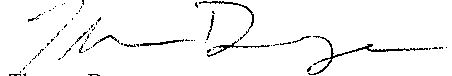 						Thomas Derenge						Deputy Chief, Mobility Division						Wireless Telecommunications Bureau In the Matter of AMERICAN RADIO RELAY LEAGUE Emergency Request for a Temporary Waiver of Section 97.307(f) of the Commission’s Rules))))))